Fietsroutes vanaf Camping Diepven uitgezet door Leon en Theo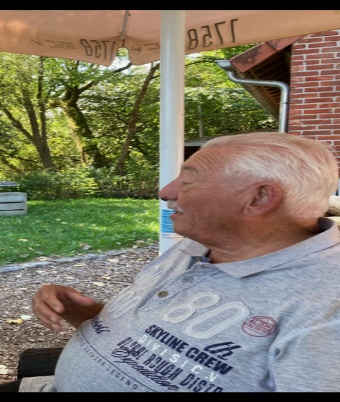 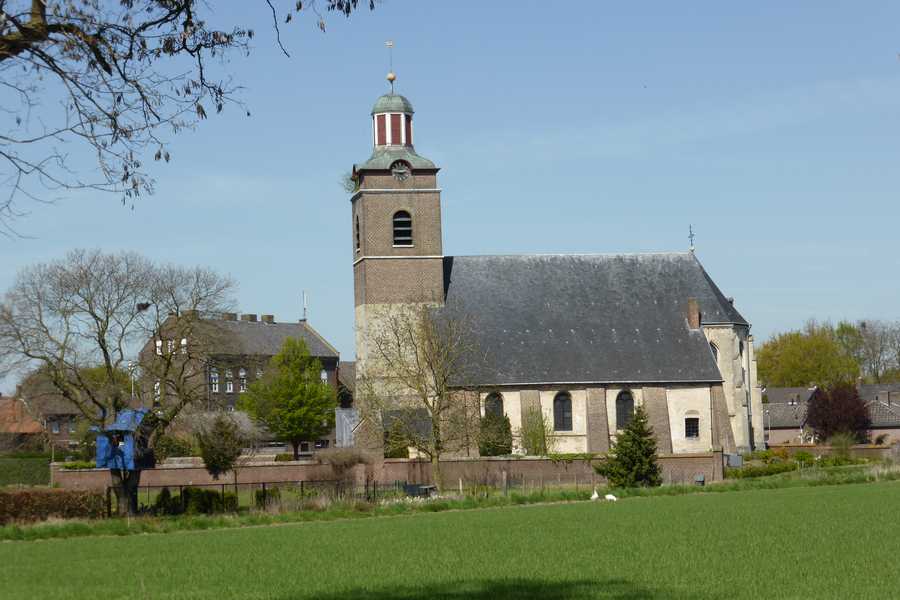 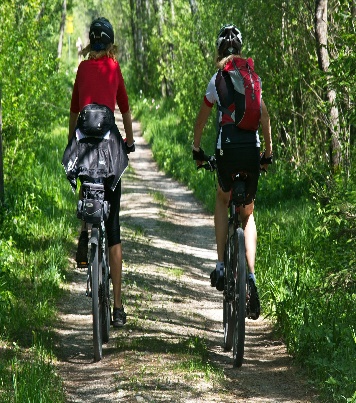 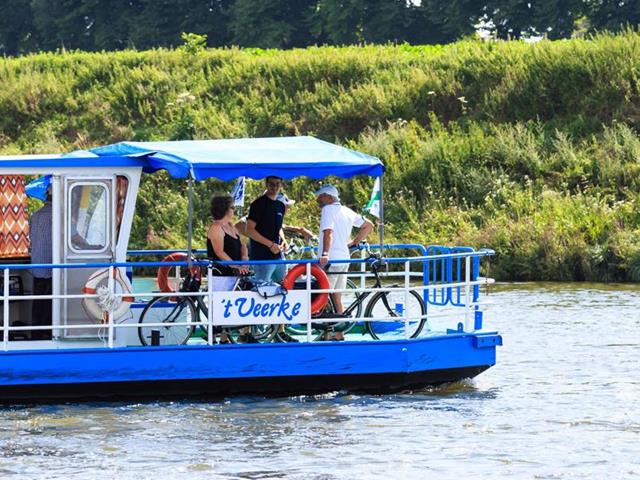 Je rijdt altijd van KNP 18 naar KNP 17 of van KNP 17 naar KNP 18 om weer terug te komen op camping Diepven.Rondje 6Rondje Stuw Linne en drinkwaterreservoir gebied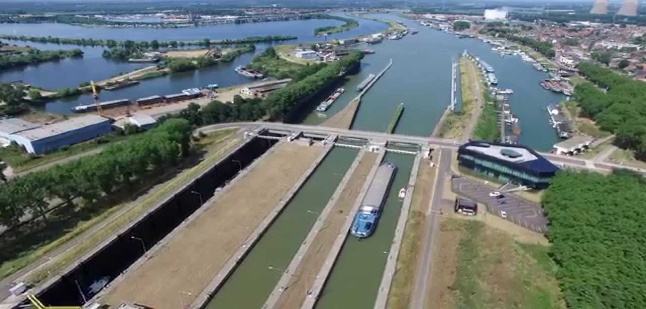 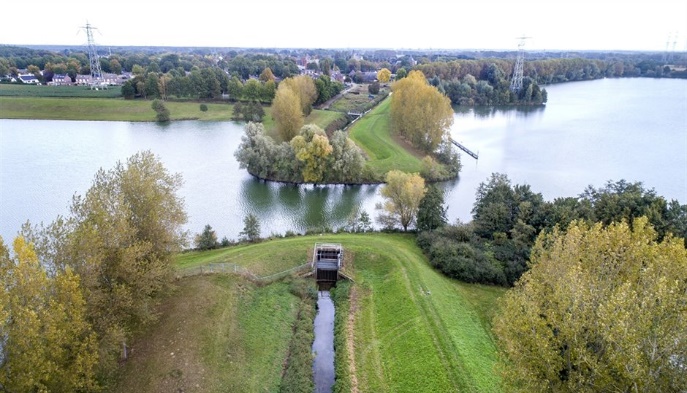 Start vanaf de Camping naar KNP 18 -> 19-> 20->21->53->52->42-> (brug over de Maas) 40->37->36-> (Stuw Linne) 84->93->94->95->38->30 (molen) -> (drinkwaterbekkens) 51->34->33->53->21->20 (Neeritter) -> 19->18 richting camping Diepven.Lengte plus minus 60 kilometer